О создании комиссии по вопросу однократного и бесплатного предоставления в собственность граждан земельных участков для индивидуального жилищного строительства        	В соответствии со ст. 28 Земельного кодекса Российской Федерации,
ст. 10, 10.1 Закона Республики  Башкортостан от 01.01.2001 года «О регулировании земельных отношений в Республике Башкортостан», Федерального закона  от 23.06.2014 г. №171-ФЗ «О внесении изменений в Земельный кодекс РФ и отдельные законодательные акты РФ» Совет сельского поселения Миякибашевский сельсовет муниципального района Миякинский район Республики Башкортостан р е ш и л :1. Создать Комиссию по вопросу однократного и бесплатного предоставления в собственность граждан земельных участков для индивидуального жилищного строительства на территории сельского поселения Миякибашевский сельсовет муниципального района Миякинский район Республики Башкортостан (далее – Комиссия) в составе состав согласно приложению № 1.2. Утвердить Положение о Комиссии по вопросу однократного и бесплатного предоставления в собственность граждан земельных участков для индивидуального жилищного строительства на территории сельского поселения Миякибашевский сельсовет муниципального района Миякинский район Республики Башкортостан согласно приложению № 2.3. Контроль за исполнением настоящего постановления оставляю за собой. Глава сельского поселения					Р.А. Аминевс.Анясево27.05.2016№51  Приложение№ 1                                                                                                                            к проекту решения Совета                                                                                                                                 сельского поселения                                                                                                                                      Миякибашевский  сельсовет          муниципального района  Миякинский  район                                                                                                                                          Республики Башкортостанот 27.05.2016 №51Состав комиссии по вопросу однократного и бесплатного предоставлению в собственность граждан земельных участков для индивидуального жилищного строительстваПредседатель комиссии –Аминев Руслан Ахтямович- глава сельского поселения Миякибашевский сельсовет МР Миякинский район РБСекретарь- Валиахметов Валерий Фагимович  –управляющий делами администрации сельского поселения Миякибашевский сельсовет МР Миякинский район РБЧлены комиссии: Насырова Залия Сагидулловна- специалист I категории администрации сельского поселения Миякибашевский сельсовет МР Миякинский район РБГубайдуллин Табрис Тимергалиевич- ведущий специалист отдела строительства, архитектуры и ЖКХ администрации Миякинского района (по согласованию) Накиева Лилия Гарифовна- депутат Совета сельского поселения Миякибашевский сельсовет муниципального района Миякинский район Республики БашкортостанПриложение №2Положения о Комиссии по вопросам однократного и бесплатного предоставления в собственность гражданам земельных участков для индивидуального жилищного строительства1. ОБЩИЕ ПОЛОЖЕНИЯ 1.1. Настоящее Положение разработано в соответствии части 2.1 статьи 10, статьей 10.1 Закона Республики Башкортостан "О регулировании земельных отношений в Республике Башкортостан" от 5 января 2004 года N 59-з (в редакции Закона Республики Башкортостан от 28 сентября 2011 года N 437-з), Постановлением Правительства Республики Башкортостан от 8 ноября 2011 года N 393 и устанавливает условия и процедуру однократного и бесплатного предоставления земельных участков для индивидуального жилищного строительства из земель, находящихся в муниципальной собственности Миякинского района Республики Башкортостан, а также земельных участков, государственная собственность на которые не разграничена, полномочия по распоряжению которыми возложены на органы местного самоуправления Миякинского района Республики Башкортостан.1.2. Настоящее Положение распространяется на следующие категории граждан, постоянно или преимущественно проживающих на территории муниципального образования Миякинский район Республики Башкортостан:1) гражданам, состоящим на учете в качестве нуждающихся в жилых помещениях в соответствии со статьей 52 Жилищного кодекса Российской Федерации;2) молодым семьям, возраст супругов в которых на дату подачи заявления не превышает 35 лет, либо неполным семьям, состоящим из одного молодого родителя, возраст которого не превышает 35 лет, имеющего одного и более детей, нуждающимся в жилых помещениях, на основаниях, предусмотренных жилищным законодательством, не являющимся собственниками жилых помещений;3) гражданам, имеющим трех и более несовершеннолетних детей;4) гражданам, имеющим несовершеннолетнего ребенка-инвалида.1.3. Для целей настоящего Положения не учитываются:- дети, в отношении которых родители лишены родительских прав;- дети, в отношении которых отменено усыновление.1.4. Земельные участки, предоставленные в соответствии с настоящим Положением, должны использоваться строго по целевому назначению. 2. ЗАДАЧИ КОМИСИИ 2.1. Рассмотрение заявлений граждан по однократному и бесплатному предоставлению земельных участков для индивидуального жилищного строительства.2.2. Принятие решений о возможности предоставления или об отказе в предоставлении земельных участков.3.ФУНКЦИИ КОМИССИИ 3.1. Рассматривает в соответствии с действующим законодательством заявления граждан, заинтересованных в однократном и бесплатном предоставлении в собственность земельных участков для индивидуального жилищного строительства.3.2. Принимает решение о постановке на учет в качестве нуждающихся в однократном и бесплатном предоставлении в собственность земельных участков для индивидуального жилищного строительства либо отказе в постановке на учет.3.3. Устанавливает пропорции предоставления земельных участков между категориями граждан, включенных в перечень земельных участков и общего количества граждан, принятых на учет отдельно по каждой категории на дату заседания Комиссии по вопросу однократного и бесплатного предоставления земельных участков для индивидуального жилищного строительства.3.4. Информирует органы местного самоуправления муниципального района Миякинский район Республики Башкортостан о деятельности Комиссии.4. ПОЛНОМОЧИЯ КОМИССИИ В пределах своей компетенции Комиссия имеет право:4.1. Принимать решения о возможности постановки или об отказе в постановке на учет для предоставления земельных участков.4.2. Принимать решения о возможности предоставления или об отказе в предоставлении земельных участков.4.3. Запрашивать и получать в установленном порядке от органов местного самоуправления и иных учреждений и организаций необходимые для выполнения задач Комиссии материалы и документы.4.4. Привлекать для участия в работе Комиссии сотрудников органов местного самоуправления, учреждений, территориальных органов государственной власти и иных организаций Миякинский района (по согласованию), а также создавать рабочие группы с привлечением указанных сотрудников в целях выработки рекомендаций и подготовки предложений по вопросам, относящимся к компетенции Комиссии.4.5. Заслушивать доклады и отчеты членов Комиссии, о результатах выполнения возложенных на них задач в рамках деятельности Комиссии.4.6. В случае необходимости привлекать к работе Комиссии специалистов-экспертов по вопросам, относящимся к компетенции Комиссии.4.7. Выполнять иные полномочия, необходимые для осуществления деятельности Комиссии. 5. ПОРЯДОК РАССМОТРЕНИЯ ЗАЯВЛЕНИЙ. ОРГАНИЗАЦИЯ РАБОТЫ КОМИССИИ 5.1. Прием заявления о предоставлении однократно бесплатно в собственность земельного участка для индивидуального жилищного строительства осуществляется в администрации сельского поселения Миякибашевский  сельсовет муниципального района Миякинский район Республики Башкортостан.Заявление предоставляется в подлиннике и должно быть подписано заявителем (его представителем) собственноручно.5.2. Помимо заявления, заявителем должны быть представлены перечень документов, утвержденный законом Республики Башкортостан от 28 мая 2015г. № 225-р.5.3 Поступившие в Администрацию сельского поселения муниципального района Миякинский район Республики Башкортостан заявление с прилагаемыми к нему документами регистрируется в Журнале регистрации заявлений граждан.Гражданин, подавший заявление, несет ответственность в соответствии с законодательством Российской Федерации за достоверность сведений, содержащихся в предоставленных им документах.5.4. После проверки представленного пакета документов, указанных в законе Республики Башкортостан от 28 мая 2015 г. № 225-р, секретарь комиссии представляет данные документы на Комиссию.5.5. Рассмотрение заявлений, прилагаемых к ним документов, и принятие решения о постановке указанных граждан на учет осуществляются Комиссией по вопросу однократного и бесплатного предоставления в собственность гражданам земельных участков для индивидуального жилищного строительства на следующий день после принятия заявления. Заседание Комиссии считается правомочным, если на нем присутствует более половины от установленного числа ее членов. Решение Комиссии принимается большинством голосов присутствующих на заседании членов Комиссии. При равенстве голосов голос председателя Комиссии является решающим.5.6. Состав Комиссии формируется таким образом, чтобы исключить возможность возникновения конфликта интересов, который бы мог повлиять на принимаемые Комиссией решения.5.7. Члены Комиссии участвуют в заседаниях без права замены.5.8. Решения Комиссии оформляются протоколом, где отражается:- дата и номер протокола заседания;- краткое содержание вопросов, вынесенных на рассмотрение;- принятое решение;- состав и подписи членов Комиссии, присутствующих на заседании.5.9. Ведение заседания Комиссии осуществляется председателем Комиссии, или по поручению председателя, одним из членов Комиссии. С материалами, представленными на рассмотрение Комиссии, членов Комиссии знакомит секретарь.5.10. Секретарь осуществляет организационную и техническую работу по подготовке заседаний Комиссии, а также контроль за выполнением регламента Комиссии и поручений председателя Комиссии.5.11. Протокол заседания Комиссии не позднее 3 дней со дня его проведения утверждается председателем Комиссии и хранится у специалиста строительного отдела. Протоколы заседаний Комиссии хранятся постоянно. Протоколы заседания Комиссии передаются главе Администрации  сельского поселения Миякибашевский сельсовет муниципального района Миякинский район Республики Башкортостан для принятия решения возможности постановки на учет. Решение главы Администрации принимается в форме постановления.5.12. Принятые на учет граждане включаются в книгу учета граждан отдельно по каждой категории (далее - Книга учета граждан). Изменения в книгу учета граждан вносятся на основании документов, заверенных должностным лицом, на которое возложена ответственность за правильное ведение книги учета граждан.5.13. Порядок очередности определяется моментом подачи заявления, по которому принято решение о постановке на учет. При рассмотрении заявлений, поданных несколькими заявителями одновременно (в один день), их очередность определяется по времени подачи заявления с полным комплектом необходимых документов.5.14. В случае принятия решения об отказе в постановке на учет граждан в целях предоставления земельного участка в собственность бесплатно заявителю в трехдневный срок направляется ответ-уведомление по почте. Отказ может быть обжалован в порядке, установленном законодательством Российской Федерации.5.15. В случае непредставления (в том числе предоставления не в полном объеме) необходимых документов заявителям в трехдневный срок направляется уведомление о приостановлении рассмотрения заявления, с указанием документов, подлежащих предоставлению. Срок предоставления недостающих документов 15 дней. После предоставления недостающих документов, рассмотрение заявления возобновляется.Основанием для отказа в постановке на учет в целях предоставления земельного участка согласно настоящему Положению является несоответствие условиям, установленным настоящим Положением, или предоставление недостоверных сведений.5.16. Заявители исключаются из очереди в случае предусмотреных в п. 6 ст. 10.1 Закона Республики Башкортостан от 05.01.2004 №59-з «О регулировании земельных отношении в Республике Башкортостан»:- подачи ими заявления об исключении из очереди;- их выезда на постоянное место жительство в другое муниципальное образование;- смерти гражданина, состоящего на учете;- если на дату принятия земельной комиссией решения о предоставлении земельного участка заявитель перестал соответствовать условиям пунктов 3 и 4 части 2 статьи 10 настоящего закона, за исключением случая, предусмотренноно абзацем первым части 4 настоящей статьи.  6. ПОРЯДОК ФОРМИРОВАНИЯ ПЕРЕЧНЕЙ ЗЕМЕЛЬНЫХ УЧАСТКОВ. ПОРЯДОК ПРЕДОСТАВЛЕНИЯ ЗЕМЕЛЬНЫХ УЧАСТКОВ. 6.1. Формирование Перечня земельных участков, предназначенных для предоставления гражданам в собственность бесплатно для индивидуального жилищного строительства (далее- Перечень земельных участков) осуществляется в соответствии с документацией по планировке территории, утвержденной в установленном порядке, и на основании документов территориального планирования и градостроительного зонирования в порядке, установленном земельным законодательством Российской Федерации, площадью до  Администрацией муниципального района Миякинский район Республики Башкортостан.6.2. Подготовку Перечня земельных участков осуществляет отдел строительства, архитектуры и ЖКХ администрации муниципального района Миякинский район Республики Башкортостан .6.3. Перечни земельных участков утверждаются постановлением главы сельского поселения Миякибашевский сельсовет муниципального района Миякинский район Республики Башкортостан и должны содержать характеристики земельных участков, включая их местоположение, адрес, кадастровый номер, площадь и вид разрешенного использования каждого земельного участка.      Утвержденный перечень земельных участков, предназначенных для однократного и бесплатного предоставления в собственность соответствующим категориям граждан, подлежит официальному опубликованию и размещению на официальном сайте Администрации сельского поселения Миякибашевский сельсовет муниципального района Миякинский район Республики Башкортостан.6.4. При фактическом наличии сформированного в соответствии с требованиями земельного участка Комиссия направляет заявителю, стоящему первым на очереди уведомление о рассмотрении в отношении него вопроса о предоставлении земельного участка.6.5. Распределение земельных участков предназначенных для однократного и бесплатного предоставления в собственность граждан необходимо осуществлять по принципу возрастающей нумерации адресов данных земельных участков путем сопоставления с очередностью граждан представивших, полный пакет документов на бесплатное предоставление земельных участков, на момент проведения настоящего заседания, исходя из времени поступления заявлений в уполномоченный орган.    Земельные участки между категориями граждан, имеющих трех и более несовершеннолетних детей или ребенка-инвалида, распределяются между указанными категориями пропорционально, исходя из общего количества земельных участков, включенных в Перечень земельных участков, и общего количества граждан, принятых на учет отдельно по каждой категории на дату заседания Комиссии по вопросу однократного и бесплатного предоставления в собственность гражданам земельных участков для индивидуального жилищного строительства.6.6. При рассмотрении вопроса о предоставлении земельного участка согласно настоящему Положению, в случае, если с момента постановки на учет прошло более одного года, Комиссия по вопросу однократного и бесплатного предоставления в собственность гражданам земельных участков для индивидуального жилищного строительства повторно затребует документы (постановление Правительства Республики Башкортостан от 28 мая 2015 г.  № 225-р).6.7. Согласие заявителя на получение конкретного земельного участка и отказ заявителя от предложенного земельного участка оформляется в письменной форме за подписью заявителя.   В случае, если гражданин, извещенный надлежащим образом, в течение 30 дней со дня получения уведомления не обратился в администрацию сельского поселения Миякибашевский сельсовет муниципального района Миякинский район Республики Башкортостан либо отказался от предложенного земельного участка, он исключается из списка граждан, имеющих право на однократное и бесплатное предоставление в собственность земельного участка, такой гражданин вправе повторно подать заявление о постановке на учет.А земельный участок предлагается следующему, стоящему на очереди заявителю.6.8. Решение об отказе в предоставлении земельного участка для индивидуального жилищного строительства принимается в следующих случаях:- утрата гражданином оснований для получения права на однократное и бесплатное предоставление в собственность земельного участка для индивидуального жилищного строительства;При этом гражданин считается утратившим право на предоставление земельного участка в собственность для целей индивидуального жилищного строительства однократно, бесплатно если:- на дату принятия Комиссией по вопросу однократного и бесплатного предоставления в собственность гражданам земельных участков для индивидуального жилищного строительства решения о предоставлении земельного участка ребенок-инвалид утратил данный статус по основаниям, установленным действующим законодательством, и гражданин перестал отвечать условиям для постановки на учет как гражданин, имеющий ребенка-инвалида;- до принятия Комиссией по вопросу однократного и бесплатного предоставления в собственность гражданам земельных участков для индивидуального жилищного строительства решения о предоставлении земельного участка данный гражданин уже приобрел права на земельный участок для целей индивидуального жилищного строительства на территории другого муниципального образования Республики Башкортостан и другого субъекта Российской Федерации в качестве меры социальной поддержки в соответствии с п. 4, 5 ст. 10, 10.1 Закона Республики Башкортостан "О регулировании земельных отношений в Республике Башкортостан" от 5 октября 2004 года N 59-з;- на дату принятия Комиссией решения о предоставлении земельного участка гражданин перестал отвечать условиям для постановки на учет как гражданин, имеющий трех и более несовершеннолетних детей;- на дату принятия Комиссией решения о предоставлении земельного участка ребенок-инвалид утратил данный статус по основаниям, установленным действующим законодательством, и гражданин перестал отвечать условиям для постановки на учет как гражданин, имеющий ребенка-инвалида;- на дату принятия Комиссией решения о предоставлении земельного участка данный гражданин уже приобрел права на земельный участок для целей индивидуального жилищного строительства на территории другого муниципального образования Республики Башкортостан или другого субъекта Российской Федерации в качестве меры социальной поддержки в соответствии с п. 4, 5 ст. 10, 10.1 Закона Республики Башкортостан "О регулировании земельных отношений в Республике Башкортостан" от 5 октября 2004 года N 59-з;- на дату принятия Комиссией решения о предоставлении земельного участка гражданин (граждане, молодые семьи, работники бюджетной сферы) перестали отвечать условиям для постановки на учет как категории граждан, которым предоставляются однократно и бесплатно земельные участки для индивидуального жилищного строительства.6.9. Комитет по управлению собственностью Министерства земельных и имущественных отношений Республики Башкортостан по Миякинскому району в течение 15 календарных дней с момента получения письменного заявления гражданина о согласии на бесплатное получение конкретного земельного участка готовит проект постановления администрации сельского поселения Миякибашевский сельсовет муниципального района Миякинский  район Республики Башкортостан (далее-постановление) о предоставлении в общую долевую собственность бесплатно всем членам семьи, в равных долях, имеющей трех и более несовершеннолетних детей, или членам семьи ребенка-инвалида соответствующего земельного участка.6.10. Граждане, в отношении которых принято постановление о предоставлении земельного участка бесплатно в собственность, осуществляют за свой счет государственную регистрацию перехода права собственности на земельный участок.6.11. Гражданин после заключения договора безвозмездной передачи земельного участка в собственность обращается в орган, осуществляющую государственную регистрацию прав на недвижимое имущество и сделок с ним для регистрации права собственности. Срок оформления составляет не более 2 месяцев. Право собственности заявителя на земельный участок в соответствии с действующим законодательством возникает с момента государственной регистрации права в Едином государственном реестре прав на недвижимое имущество и сделок с ним.6.12. В случае уклонения гражданина от подписания договора в течение 30 дней земельный участок, являющийся предметом такого договора, предоставляется другому гражданину, состоящему на учете в качестве желающего приобрести земельный участок в собственность для индивидуального жилищного строительства.6.13. Копии свидетельства о государственной регистрации права собственности на земельный участок, договора с отметкой о государственной регистрации права собственности на земельный участок в течение 10 рабочих дней с момента государственной регистрации представляются в администрацию сельского поселения Миякибашевский сельсовет муниципального района Миякинский район Республики Башкортостан.6.14. В случае, если заявителем в 3-х месячный срок с момента получения решения о предоставлении земельного участка не представлены документы, и отсутствует уведомление со стороны заявителя о наличии каких-либо обстоятельств, препятствующих ему представить необходимые документы в установленный срок, то готовится проект решения главы  сельского поселения Миякибашевский сельсовет муниципального района Миякинский район Республики Башкортостан об отмене решения в предоставлении в собственность бесплатно земельного участка в отношении данного заявителя с указанием оснований принятия такого решения.    В трехдневный срок с момента принятия решения об отмене решения главы сельского поселения Миякибашевский сельсовет муниципального района Миякинский район Республики Башкортостан  о предоставлении в собственность бесплатно земельного участка в отношении вышеуказанного заявителя, извещает о принятом решении данного заявителя, путем направления в его адрес заверенной копии соответствующего решения.   Одновременно Комиссия, вправе предложить ранее предоставляемый сформированный земельный участок следующему, стоящему в очереди заявителю в порядке, предусмотренным настоящим порядком.6.15. В случае отказа гражданина, имеющего трех и более несовершеннолетних детей, или отказа гражданина, имеющего ребенка-инвалида от предложенного ему земельного участка, или в случае, указанном в пункте 6.7 настоящего Положения, данный участок по решению Комиссии по вопросу однократного и бесплатного предоставления в собственность гражданам земельных участков для индивидуального жилищного строительства предоставляется другому гражданину в очередности согласно настоящего Положения.6.16. Решение главы администрации сельского поселения Миякибашевский сельсовет муниципального района Миякинский район Республики Башкортостан о предоставлении в собственность бесплатно земельного участка является основанием для исключения заявителя из очереди.БАШКОРТОСТАН  РЕСПУБЛИКАҺЫМИӘКӘ РАЙОНЫМУНИЦИПАЛЬ РАЙОНЫНЫҢМИӘКӘБАШ АУЫЛ СОВЕТЫАУЫЛ БИЛӘМӘҺЕ СОВЕТЫБАШКОРТОСТАН  РЕСПУБЛИКАҺЫМИӘКӘ РАЙОНЫМУНИЦИПАЛЬ РАЙОНЫНЫҢМИӘКӘБАШ АУЫЛ СОВЕТЫАУЫЛ БИЛӘМӘҺЕ СОВЕТЫ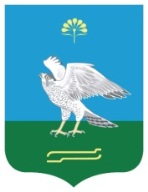 СОВЕТСЕЛЬСКОГО ПОСЕЛЕНИЯ МИЯКИБАШЕВСКИЙ СЕЛЬСОВЕТ  МУНИЦИПАЛЬНОГО РАЙОНАМИЯКИНСКИЙ РАЙОН РЕСПУБЛИКИ БАШКОРТОСТАНСОВЕТСЕЛЬСКОГО ПОСЕЛЕНИЯ МИЯКИБАШЕВСКИЙ СЕЛЬСОВЕТ  МУНИЦИПАЛЬНОГО РАЙОНАМИЯКИНСКИЙ РАЙОН РЕСПУБЛИКИ БАШКОРТОСТАНҠАРАРРЕШЕНИЕРЕШЕНИЕ